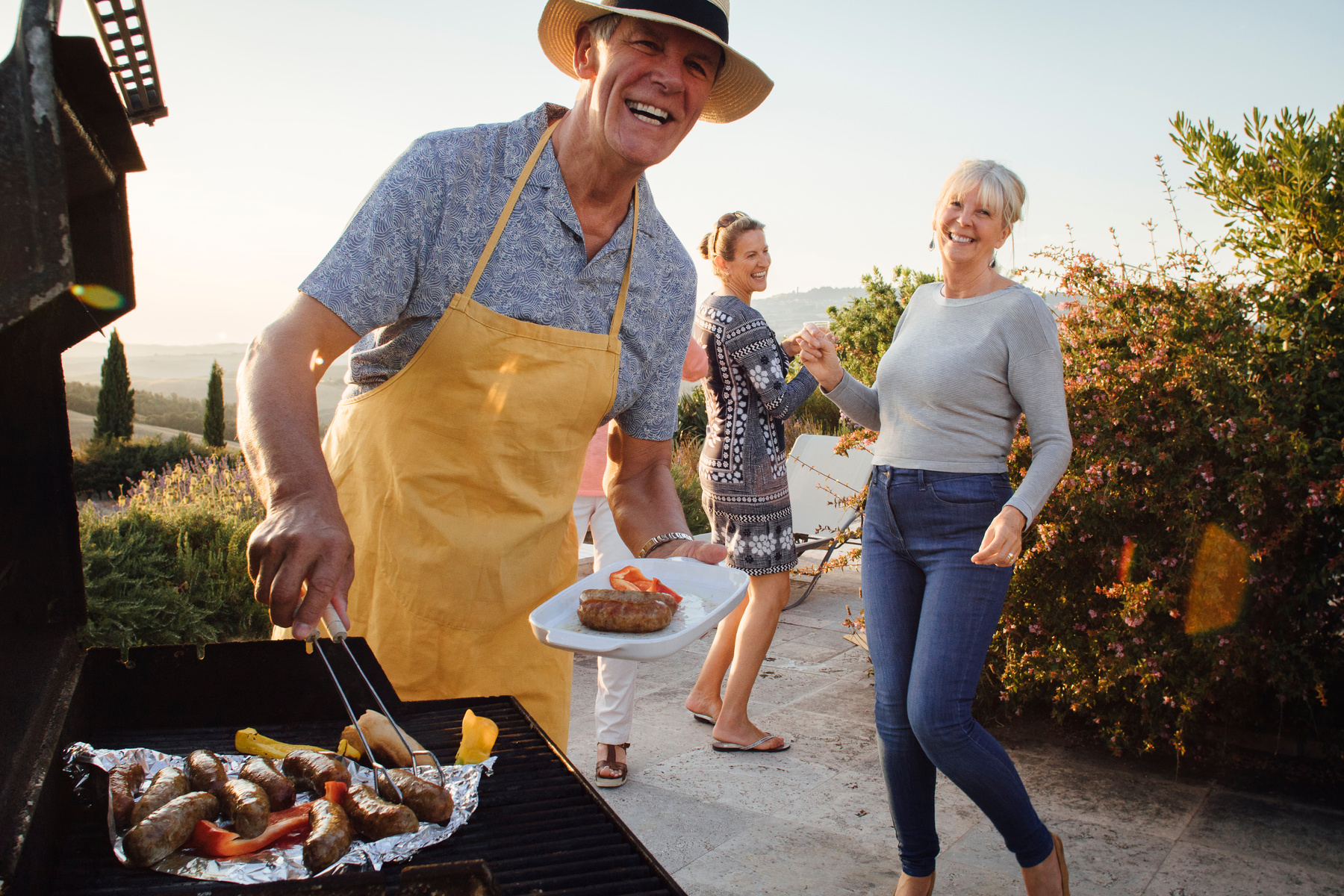 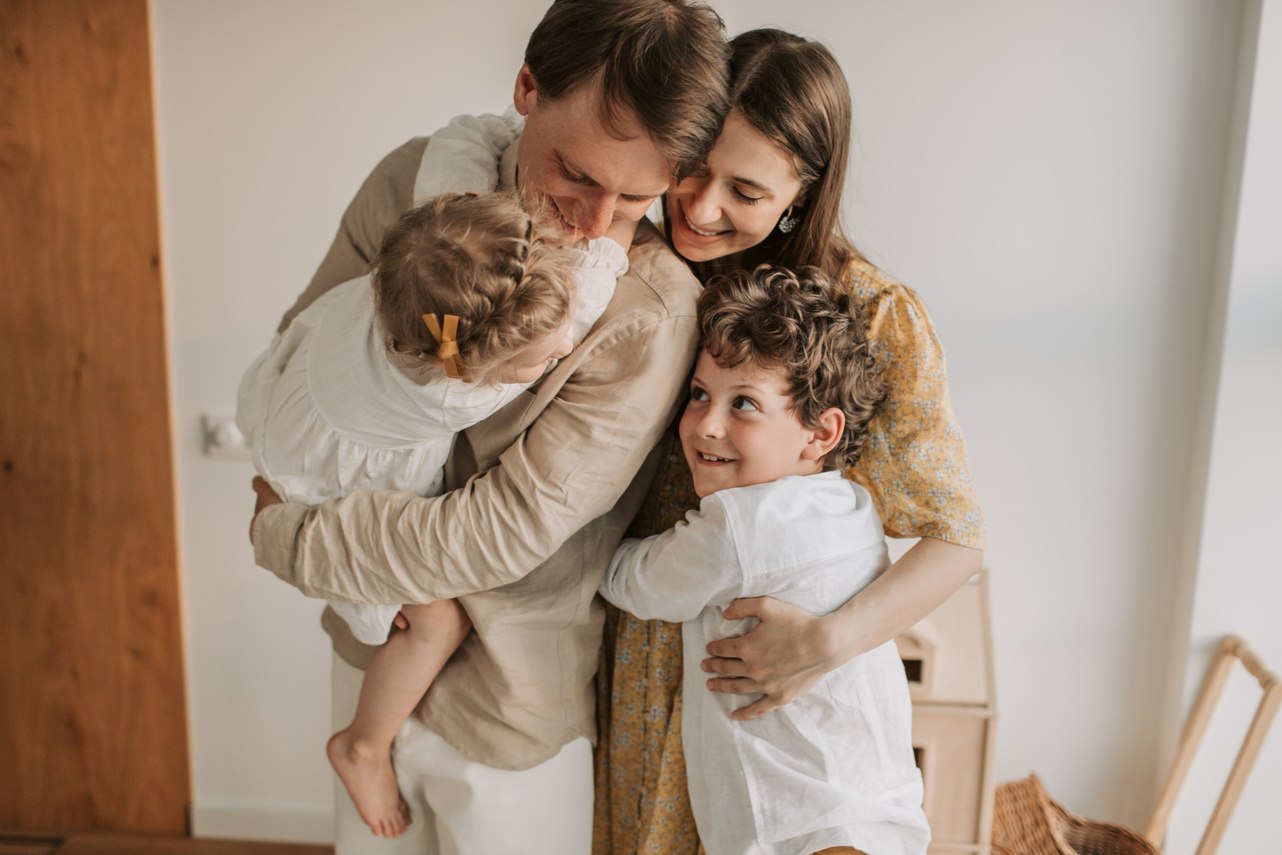 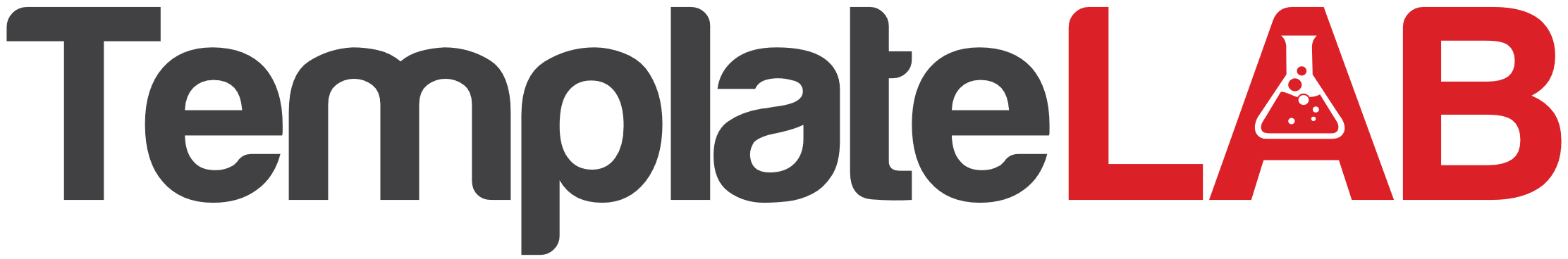 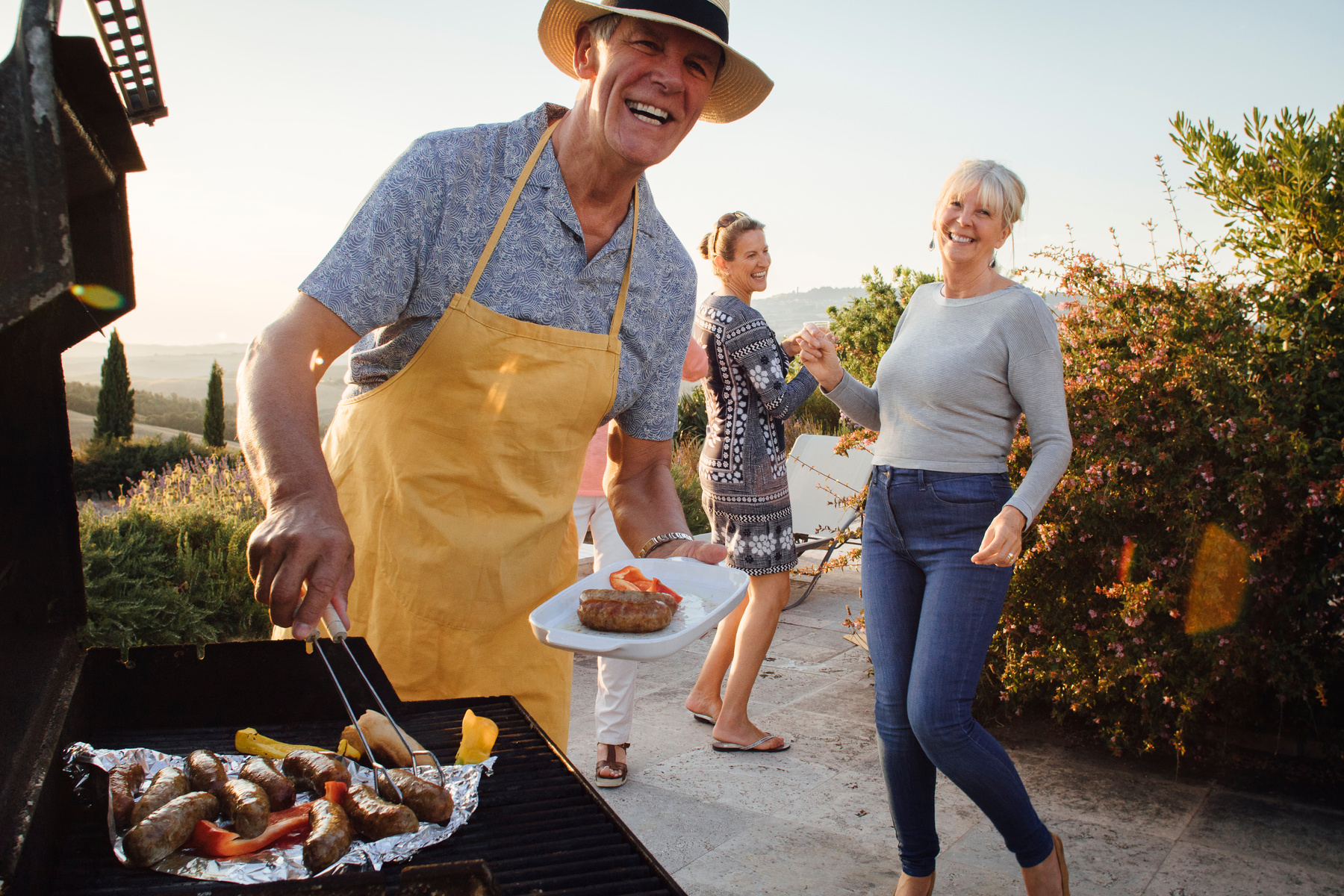 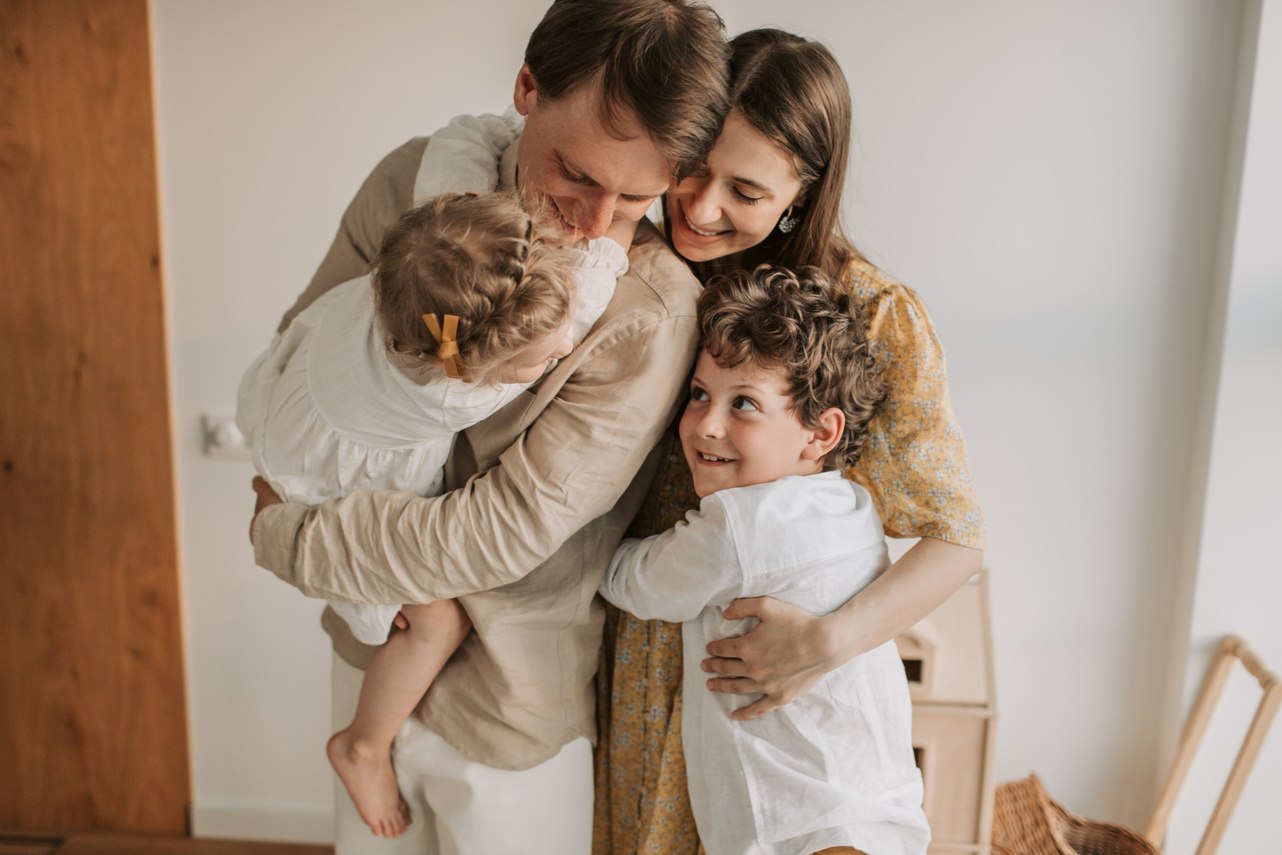 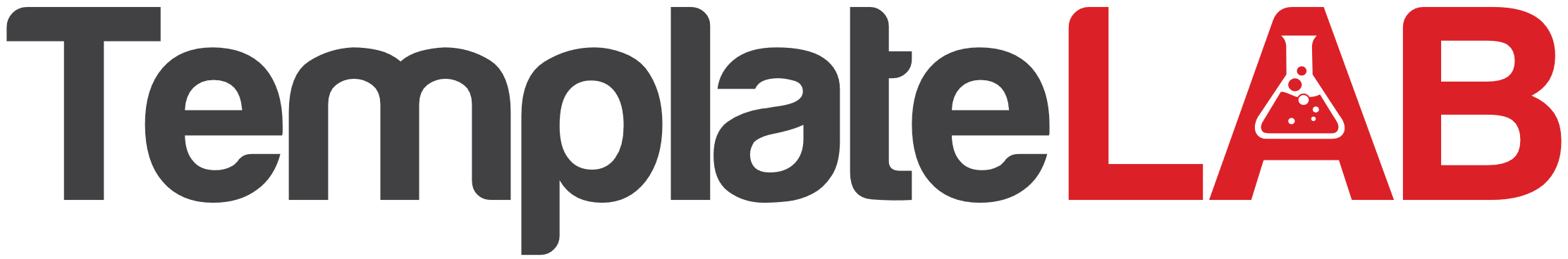 JohnJohn graduated from high school with honors and will be attending XYZ University in the fallSaralSarah started a new job as a graphic designer at ABC CompanyTomTom and his family went on a camping trip to Yosemite National Park and had a great time exploring the outdoorsEmilyEmily celebrated her 10th birthday with a pool party and all her friends had a blast